СОВЕТ ДЕПУТАТОВ муниципального образования НИКОЛАЕВСКИЙ сельсовет Саракташского района оренбургской области  Четвертый созывР Е Ш Е Н И Е Двадцать первого заседания Совета депутатов                                             Николаевского сельсовета четвертого созыва26.10.2022                                        с. Николаевка                                       № 70Об утверждении отчета об исполнении местного бюджета за 9 месяцев 2022 годаВ соответствии с пунктом 5 статьи 264.2 Бюджетного кодекса Российской Федерации и статьей 48 Положения о бюджетном процессе в муниципальном образовании Николаевский сельсовет, утвержденном решением Совета депутатов Николаевского сельсовета от 25.06.2019 № 164Совет депутатов Николаевского  сельсоветаР Е Ш И Л :Утвердить отчет об исполнении местного бюджета за 9 месяцев 2022 года по доходам в сумме 7 131 385,70 рублей, по расходам 8 173 937,73 рублей, с превышением расходов над доходами в сумме 1 042 552,03 рублей с показателями и приложения к ним:Специалисту 1 категории муниципального образования Николаевский сельсовет (Манихиной О.М.) направить отчет об исполнении местного бюджета за 9 месяцев 2022 года в контрольно-счетный орган «Счетная палата» муниципального образования Саракташский район.Настоящее решение вступает в силу после его обнародования и подлежит размещению на официальном сайте муниципального образования Николаевский сельсовет.Контроль за исполнением данного решения возложить на Сафину Г.Ф.( бюджетно-плановая комиссия)Председатель Совета депутатов                                Т.В. ДонченкоГлава муниципального образованияНиколаевский сельсовет                                            Т.В. Калмыкова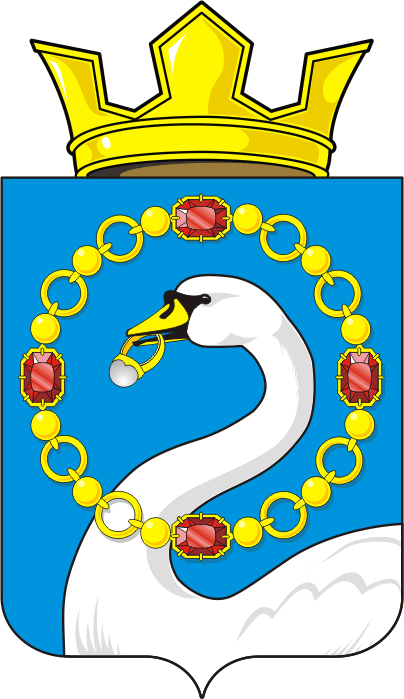 